Краснодарский край Абинский район село Светлогорскоемуниципальное  бюджетное общеобразовательное учреждение средняя общеобразовательная школа № 9 имени П.Ф. Евдокимовамуниципального  образования Абинский районАдминистративная контрольная работа по географии в 6 классе за I полугодиепо теме «Гидросфера» и «Атмосфера»Автор – составительучитель географииШипилова Алла Николаевнасело Светлогорское, 2024Пояснительная запискаДанная административная контрольная работа по учебному предмету «География», включает в себя комплекс практических заданий, является авторской разработкой и предназначена для текущего и промежуточного контроля знаний обучающихся 6 класса. Контрольная работа содержит условия практических заданий и географических ситуаций по основным темам курса, а также задания для самостоятельной работы обучающихся по их выполнению. Тематика и содержание заданий соответствуют тематике предмета «География», а также могут использоваться таких дисциплин как «Биология» и «Химия».Приведённые задания являются частично авторскими и частично заимствованы из различных источников. СодержаниеКодификатор………………………………………………………………………...…4Структура административной контрольной работы………………………………...5Административная контрольная работа по географии в 6 классе………………….7 Учебно – методический комплект для учителя и обучающихся…………………13Цель: проверить состояние знаний, умений, навыков, обучающихся по пройденному программному материалу за I полугодие.1. Кодификатор	Таблица 1. Перечень проверяемых элементов содержанияТаблица 2. Проверяемые требования к уровню подготовки2. Структура административной контрольной работыАдминистративная контрольная работа по курсу географии 6 класса представлена в форме КИМов, составленных в формате ВПР и ОГЭ в двух вариантах. Каждый вариант включает 12 заданий, представляющий разные элементы содержания и уровень сложности.Б – базовый уровень (1 балл); П – повышенный уровень (2балла). На выполнение работы по географии отводится 40 минут. При выполнении контрольной работы обучающиеся могут пользоваться географическими атласами, непрограммируемым калькулятором.Таблица 3. Распределение заданий по уровню сложностиТаблица 4. Критерии оцениванияТаблица 5. Итоговая шкала оценивания контрольной работыТаблица 6. Указания для учителя по проверке контрольной работы и оцениванию3. Административная контрольная работа по географии в 6 классеИнструкция для обучающихсяАдминистративная контрольная работа состоит из 12 заданий. На выполнение отводится 40 минут. Внимательно прочитайте каждое задание и предлагаемые варианты ответа, если они имеются. Отвечайте только после того, как вы поняли вопрос и проанализировали все варианты ответа.Выполняйте задания в том порядке, в котором они даны. Если какое – то задание вызывает у вас затруднение, пропустите его и постарайтесь выполнить те, в ответах на которые вы уверены. К пропущенным заданиям можно будет вернуться, если у вас останется время.Желаю успеха!Вариант 11. Что является начальным звеном мирового круговорота воды?     1) ледники     2) воды атмосферы     3) океаны	     4) подземные воды2. Как называется внезапный подъём уровня воды в реке?     1) паводок     2) межень     3) половодье     4) наводнение3. В каком слое происходит изменение погоды?     1) в стратосфере     2) в тропосфере     3) в экзосфере     4) в мезосфере4. Как называется ветер, который дует зимой с суши на океан, а летом – с океана на сушу?     1) западный     2) бриз     3) муссон     4) северный5. Укажите два верных утверждения.     1) С увеличение высоты температура воздуха повышается     2) Тёплые течения вызывают выпадение осадков     3) Канал им. Москвы соединил Москву – реку с Волгой     4) Поверхность суши быстро нагревается и быстро остывает, а поверхность воды медленно нагревается и медленно остывает6. Установите соответствие между рекой и её расположением на карте, обозначенным цифрой.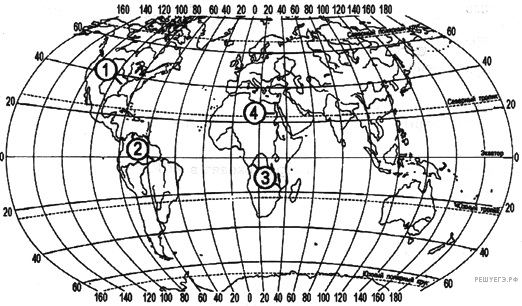 РЕКА                                                      РАСПОЛОЖЕНИЕ НА КАРТЕА) Амазонка                                                   1)Б) Миссисипи                                                 2)В) Конго                                                          3)                                                                         4)7. В пунктах, обозначенных на рисунке цифрами, одновременно проводятся измерения атмосферного давления.  Расположите эти пункты в порядке повышения в них атмосферного давления (от наиболее низкого к наиболее высокому)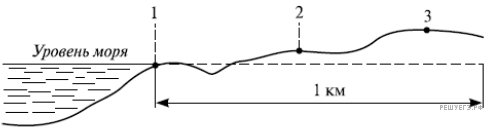 8. По каким предложениям можно определить строение атмосферы? Перечислите номера этих предложений.     (1) Атмосфера – воздушная оболочка Земли. (2) Она состоит из смеси газов: азота, кислорода, углекислого и других газов. (3) Плотность атмосферного воздуха уменьшается с подъёмом вверх. (4) Нижний слой атмосферы, расположен у земной поверхности – тропосфера. (5) Воздух здесь более плотный. (6) Над тропосферой расположена стратосфера и верхние слои атмосферы. (7) Толщина около 1000км.9. Определите среднюю суточную температуру воздуха, используя данные таблицы.10. Необходимо решить задачу и записать её решение.При подъёме в тропосфере температура воздуха понижается в среднем на 0,60С через каждые 100м. Определите температуру на вершине горы с абсолютной высотой 8000м, если у её  подножия, расположенного на уровне моря, температура составляет 200С. Ответ запишите в виде числа.11. Точка А (400 с.ш. 450 в.д.) расположена на территории крупного географического объекта. Прочитайте текст, рассмотрите рисунок и укажите название этого географического объекта.   Это крупнейший замкнутый водоём или самое большое по площади озеро планеты. Расположено оно на стыке Европы и Азии. К его берегам имеют выход несколько стран мира, в том числе и Россия. С севера в этот водоём впадает крупнейшая река европейской части нашей страны.Укажите название географического объекта в именительном падеже.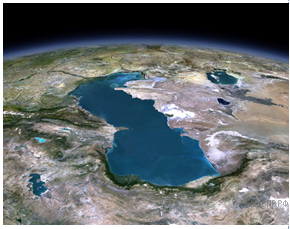 Ответ:_________________________________________________________________________12. Рассмотрите фотографию с изображением опасного явления природы. Запишите его название. В какой части географической оболочки земли зарождалось это явление?1) литосфере2) гидросфере3)биосфере4) атмосфере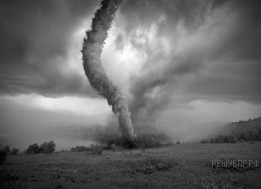 Ответ:1._____________________________________________________________________________2._____________________________________________________________________________Вариант 21.Мировой круговорот воды начинается в:     1) атмосфере     2) подземных водах     3) водах суши     4) Мировом океане2. Как называется участок земной поверхности, с которого вся вода стекает в реку?     1) водораздел     2) бассейн     3) приток     4) речная система3. В каком слое атмосферы содержится много озона?     1) в тропосфере     2) в мезосфере     3) в стратосфере     4) в экзосфере 4. Как называется ветер, который днём дует с моря на сушу, а ночью – с суши на море?     1) суховей     2) бриз     3) муссон     4) штиль5. Укажите два неверных утверждения.     1) Для морского климата характерна большая годовая амплитуда температур     2) Айсберги образуются из покровных ледников Антарктиды и Гренландии     3) Самое глубокое озеро на планете – Ладожское     4) Карст – это явление растворения подземными водами горных пород6. Установите соответствие между проливом и его расположением на карте, обозначенным цифрой.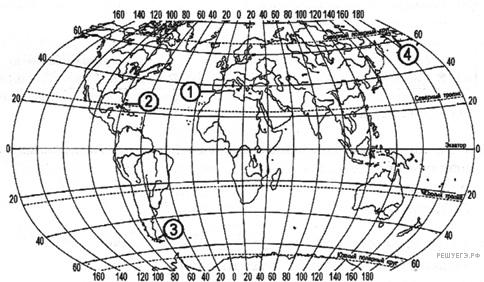 ПРОЛИВ                                            РАСПОЛОЖЕНИЕ НА КАРТЕА) Берингов                                                  1) Б) Гибралтарский                                         2) В) Магелланов                                              3)                                                                         4)          7. В пунктах, обозначенных на рисунке цифрами, одновременно проводятся измерения температуры воздуха. Расположите эти пункты в порядке повышения в них температуры воздуха (от наиболее низкой к наиболее высокой).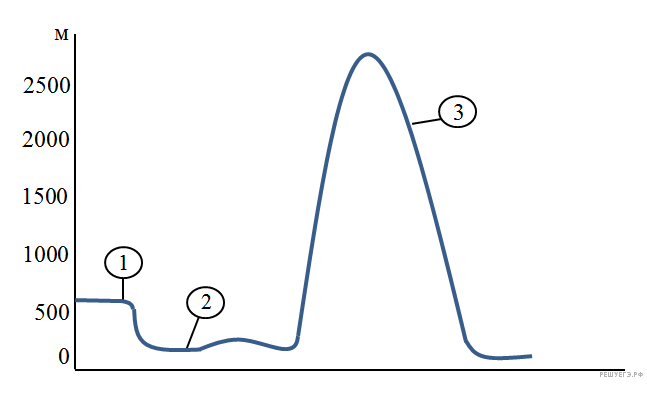 8. По каким предложениям можно определить составные части гидросферы?Перечислите номера этих предложений.(1)Гидросфера – водная оболочка Земли. (2) Она состоит из вод Мирового океана, вод суши и водяного пара атмосферы. (3) Воды Мирового океана солёные. (4) Они включают в себя моря, заливы, проливы. (5) На них приходится более 96% вод гидросферы. (6) Воды суши в основном пресные. (7) К ним относятся реки, озёра, болота, подземные воды, ледники и многолетняя мерзлота. (8) Человек для своих нужд использует в основном пресную воду, большая часть которой находится в замерзшем состоянии. (9) Самым большим хранилищем пресной воды являются покровные ледники  Антарктиды и Гренландии. (10) Изучением гидросферы занимаются ученые гидрологи.  9. Определите среднюю суточную температуру воздуха, используя данные таблицы.10. Необходимо решить задачу и записать её решение. При подъёме вверх на каждые 100 метров температура воздуха в тропосфере понижается, в среднем на 0,650С. Определите, какая температура будет на вершине горы А с относительной высотой 5000 метров, если у подножья горы температура воздуха составляет 100С.11. Точка А (50ю.ш. 350з.д.) расположена на территории крупного географического объекта. Прочитайте текст, рассмотрите рисунок и укажите название этого географического объекта.     Это самая длинная и самая полноводная река мира с самым большим по площади речным бассейном. Находится она в области влажного и тёплого климата. Начинается она высоко в горах и несёт свои воды во второй по величине океан Земли. В её водах водится самая большая змея планеты, множество рыб, в том числе хищных. Кроме того, здесь можно встретить пресноводных дельфинов и самую большую кувшинку на Земле – Викторию – регию.Укажите название географического объекта в именительном падеже.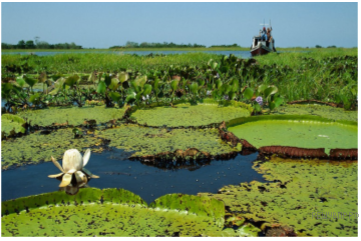 Ответ: _______________________________________________________________________________12. Рассмотрите фотографию с изображением опасного явления природы. Запишите его название. В какой части географической оболочки земли зарождалось это явление?1) литосфере2) гидросфере3) биосфере4) атмосфере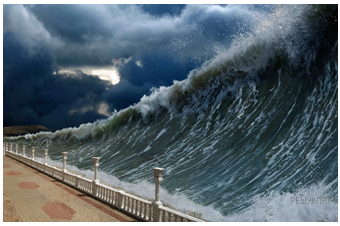 Ответ:1._____________________________________________________________________________2._____________________________________________________________________________4. Учебно – методический комплект для учителя и обучающихсяУчебно – методический комплект для учителяГеография: 5 – 6 – е классы: учебник / А.И. Алексеев, В.В. Николина, Е.К. Липкина [и др.]. – 12 – е изд., перераб. – Москва: Просвещение, 2023. -191с.: ил., карты. – (Полярная звезда).Электронно – образовательные курсы: http://it-n.ru – Сеть творческих учителей http://www/lib/ru - Электронная библиотекаhttp://www.zavuch.info –Сайт для учителяТехнические средства обучения:Классная магнитная доскаИнтерактивная доскаКомпьютерМультимедийный проекторУчебно – методический комплект для учащихсяГеография: 5 – 6 – е классы: учебник / А.И. Алексеев, В.В. Николина, Е.К. Липкина [и др.]. – 12 – е изд., перераб. – Москва: Просвещение, 2023. -191с.: ил., карты. – (Полярная звезда).http://www.edu.ru – каталог образовательных интернет – ресурсовКод элементаПроверяемые элементы содержания1Гидросфера –водная оболочка Земли1.1Мировой океан и его части. Свойства вод Мирового океана – температура и солёность. Движение воды в океане1.2Воды суши. Реки: основные части речной системы, характер, питание и режим рек. Озёра и их происхождение. Ледники: горное и покровное оледенение, многолетняя мерзлота. Подземные воды. Болота. Каналы. Водохранилища. Объекты гидросферы своей местности.1.3Стихийные явления в гидросфере2Атмосфера – воздушная оболочка Земли2.1Температура воздуха. Суточный и годовой ход температур и его графическое отображение. Среднесуточная, среднемесячная, среднегодовая температура. Зависимость температуры от географической широты. Тепловые пояса.2.2Вода в атмосфере. Облака и атмосферные осадки2.3Атмосферное давление. Ветер. Постоянные и переменные ветра. Графическое отображение направления ветра. Роза ветров.Циркуляция атмосферы.2.4Влажность воздуха. Понятие погоды. Наблюдения и прогноз погоды.2.5Погода и климат. Климатообразующие факторы. Климаты Земли. Климатические пояса.2.6Стихийные явления в атмосфере.Номер заданияПроверяемые результатыПроверяемые результатыНомер заданияПредметныеМетапредметные– 1.32.1 – 2.6Сформированность представлений о географии,её роли в освоении планеты человеком, о географических знаниях как компоненте научной картины мира, их необходимости для решения современных практических задач рационального природопользования.Первичные компетенции использования территориального подхода как основы географического мышления.Сформированность представлений об основных этапах географического освоения Земли, открытиях великих путешественников и землепроходцев.Сформированность представлений и основополагающих теоретических знаний о целостности и неоднородности Земли как планеты в пространстве и во времени, особенностях природы, жизни, культуры и хозяйственной деятельности людей на разных материках и в отдельных странах.Сформированность представлений о географических объектах, процессах, явлениях, закономерностях; владение понятийным аппаратом географии.Практические умения и навыки использования количественных и качественных характеристик компонентов географической среды.Навыки использования различных источников географической информации для решения различных учебных и учебно – практических задач.Умения и навыки использования разнообразных географических знаниях для объяснения и оценки явлений и процессов. Самостоятельного оценивания уровня безопасности окружающей среды, соблюдение мер безопасности в случае природных стихийных бедствий. Умение определять понятия, создавать обобщения, устанавливать аналогии, классифицировать, самостоятельно выбирать основания и критерии для классификации.Умение устанавливать причинно – следственные связи, строить логическое рассуждение, умозаключение (индуктивное, дедуктивное и по аналогии) и делать выводы.Умение создавать, променять и преобразовывать знаки и символы, модели и схемы для решения учебных и познавательных задач.Смысловое чтение.Умение осознанно использовать речевые средства в соответствии с задачей коммуникации для выражения своих мыслей, планирования своей деятельности, формирования и аргументации своего мнения; владение письменной речью.Умение применять географическое мышление в познавательной, коммуникативной и социальной практике.Умение оценивать правильность выполнения учебной задачи, собственные возможности её решения.Владение основами самоконтроля, самооценки, принятия решений и осуществления осознанного выбора в учебной и познавательной деятельности.Уровень сложностиКоличество заданийМаксимальный баллБазовый55Повышенный714Итого1219Номер заданияКритерии оцениванияОценочный балл1 – 4;9-10Вариант ответа выбран, верно1 балл1 – 4;9-10Все остальные случаи, которые не соответствуют критериям на 1 балл0 баллов5- 8Верно и полно представлен вариант ответа2 балла5- 8Верно приведён ответ на один вопрос1 балл5- 8Все остальные случаи, которые не соответствуют критериям на 1 балл0 баллов11-12Корректно сформулирован и записан правильный вариант ответа2 балла11-12Допущена одна фактическая ошибка1 балл11-12Все остальные случаи, которые не соответствуют критериям на 1 балл0 балловОтметка по пятибалльной шкале«2»«3»«4»«5»Процент выполнения0 - 4950 - 6970 - 8990 - 100Суммарный балл за работу0 - 56 - 89 - 1112Вариант 1Вариант 1Вариант 2Вариант 2Номер заданияОтветНомер заданияОтвет1214212232344342524513621364137321731284682479695,310-2810-22,511Каспийское море11Амазонка121.Указание явления природы: смерчь или торнадо.2.Ответ на вопрос: 4.121.Указание явления природы: цунами.2.Ответ на вопрос: 2Время суток (ч)147111520Температура воздуха, 0С-20+4+6+12+16Время суток (ч)258131618Температура воздуха, 0С-40+2+6+12+16